      Nettleham & District Conservative Branch
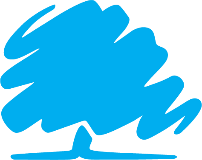 Supper Evening10th March 2023 at 7.00pmBOOKING FORM Please complete and return this form to
John Barrett, Restinga, 7 Parker Way, Nettleham, LN2 2FS OR email your request to johnbarrett07@aol.com Payment: Please pay in ADVANCE. Cheques should be made payable to Nettleham & District Conservatives OR by BACS: Sort code: 30-95-05Account number: 02709481Account name: Nettleham & District Conservatives  Please give the reference (SURNAME)100323           □   Please reserve me: . . . . . . Tickets @ £20.00 each            □   I am unable to attend, but wish to make a donation of £ . . . . . . . .Name: ……………………………………………………………………….Telephone: ………………………………………………………………….Email: ……………………………………………………………………….Names of guests: …………………………………………………………………………………………………………………………………………….Please indicate menu choices for each person: Mains:   Fish pie  . . . . . . . . .         Lasagne . . . . . . . . . . . . .    Mushroom pie . . . . . . . . .Dessert:   Apple/Blackberry Crumble with Custard . . . . . . . . . . . . .                   Cheesecake . . . . . . . . . . . . . .Please let us know of any allergies HOW WE USE YOUR INFORMATION The information you provide will be used for these purposes only and will be used only by the Conservative Party; including its candidates, representatives and associations. We will not give information to anyone else and it will be easy to withdraw your consent at any time. 
Printed and Promoted by Sheila Bibb on behalf of Gainsborough Constituency Conservative Association, P.O. Box 295, Gainsborough, DN21 9EZ